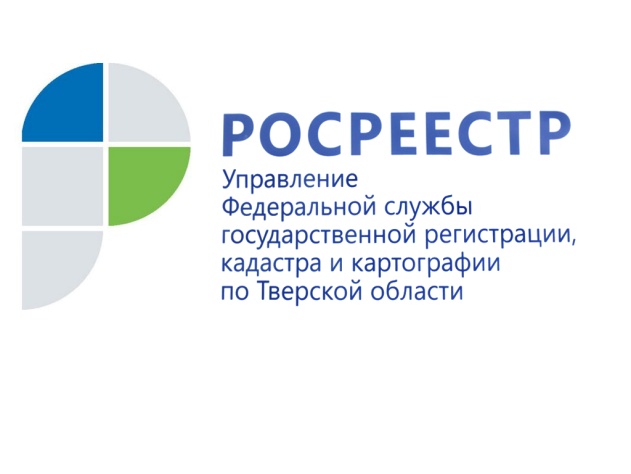 Как работники должника своё право на информацию отстаивалиНе секрет, что банкротство работодателя нередко становится трагедией для трудового коллектива. Некогда успешно работающее предприятие объявляется несостоятельным. Зачастую такое объявление усугубляется задержкой, а то и невыплатой заработной платы работникам. В таких случаях работнику неинтересны причины банкротства – экономический кризис, плохой менеджмент предприятия, стечение обстоятельств или что-то иное. Работнику важно соблюдение его трудовых прав работодателем и исполнение всех неисполненных обязательств. Следуя букве законаЗакон о банкротстве № 127-ФЗ с момента его принятия претерпел немало изменений. Его нормы сегодня в значительной мере направлены на защиту трудовых прав работников. Закон ограничивает право каждого работника в отдельности участвовать в рассмотрении дела о банкротстве работодателя-должника. Работники персонально не вызываются в арбитражный суд, не привлекаются к участию в собраниях кредиторов и т.п. Защищать интересы работников призван их представитель - лицо, уполномоченное работниками должника представлять их законные интересы при проведении процедур, применяемых в деле о банкротстве. Такой представитель избирается на общем собрании работников предприятия-должника. Его полномочия подтверждаются протоколом собрания, который представляется в арбитражный суд, а также арбитражному управляющему.
Новые нормы закона также уточняют порядок, сроки и основания созыва и проведения собрания работников (бывших работников) должника. В одном уездном городеВ Тверской области одно из лихославльских муниципальных предприятий решением арбитражного суда признали банкротом. Помимо общих долгов, образовавшихся перед государством и кредиторами, у него имелся непогашенный долг перед работниками по заработной плате и выходным пособиям.Работники в такой ситуации не опустили руки, а решили взять проведение процедуры банкротства под свой народный контроль. Форма этого контроля предусмотрена Законом о банкротстве, проста и легка в применении: получать в установленном порядке от арбитражного управляющего информацию о его работе и о ходе проведения процедуры банкротства, направлять своего представителя в заседания собраний кредиторов и арбитражного суда. Люди понимали, что вся получаемая информация о последовательности проводимых в процедуре конкурсного производства мероприятий, отслеживание финансовых потоков должника (приход, расход) должны помочь им решить важную для них проблему: получить заработную плату, включённую во вторую очередь реестра требований кредиторов их предприятия.   Собрание работников (бывших работников) – это шаг к осуществлению народного контроля при проведении процедуры банкротства должника. Арбитражный управляющий, нечасто приезжающий в нашу область из другого региона, с такой формой контроля, похоже, столкнулся впервые. Он не торопился доводить до трудового коллектива информацию о ходе конкурсного производства предприятия. Когда терпение работников иссякло, они обратились с письмом к руководителю Росреестра с просьбой повлиять на конкурсного управляющего.Чьи интересы в приоритете?Росреестр и его территориальные органы обладают административными полномочиями в отношении саморегулируемых организаций и арбитражных управляющих. По результатам рассмотрения коллективного обращения работников в отношении конкурсного управляющего должностным лицом Управления Росреестра по Тверской области был составлен протокол об административном правонарушении и направлен для рассмотрения в арбитражный суд для привлечения нарушителя к административной ответственности. За полгода ведения процедуры конкурсного производства арбитражный управляющий не провёл в установленном порядке ни одного собрания работников (бывших работников) предприятия-должника, чем препятствовал трудовому коллективу в реализации законных прав на получение информации. Кроме того, своё неудовлетворение работой конкурсного управляющего Управлению Росреестра высказала районная муниципальная администрация. Подтвердились и её доводы о том, что конкурсный управляющий недобросовестно расходовал и без того скудные денежные средства должника. Закреплённый Законом о банкротстве основополагающий принцип проведения процедуры банкротства – действовать в интересах должника, кредиторов и общества – в данном случае оказался нарушен. Выгодоприобретателем совершенных конкурсным управляющим некоторых действий являлся он сам. Чего только стоит навязанная предприятию коммерческая аренда недвижимости, расположенной в другом регионе и принадлежащей этому управляющему, при наличии у предприятия офисного помещения в г.Лихославле. Арбитражный суд счёл доказанным событие административного правонарушения и факт его совершения этим конкурсным управляющим. Конкурсному управляющему назначено административное наказание в минимальном размере - предупреждение, поскольку он впервые совершил административное правонарушение.ДежавюКазалось, теперь-то работники могут выдохнуть. Но история на этом не закончилась. Арбитражный управляющий попросил арбитражный суд освободить его от работы. Вновь назначенный конкурсный управляющий не учёл ошибки в работе предшественника. Информировать работников (бывших работников) предприятия о своих действиях он тоже не считал необходимым. Представляемые им отчёты о ходе конкурсного производства собранию кредиторов и в арбитражный суд имели разночтения, отдельные позиции отчётов не подкреплены документально. Но полученный опыт работников подсказывал им пути решения проблем. На новое коллективное обращение трудового коллектива Управление Росреестра по Тверской области отреагировало уже в известном законном порядке. Арбитражный суд привлек к административной ответственности и этого конкурсного управляющего за неисполнение возложенных на него обязанностей, назначив административное наказание в виде предупреждения. Апелляционный суд подтвердил законность принятого судебного акта. А вывод одинРаботники должника вправе получать информацию о банкротстве своего работодателя-должника из любого законного источника, сравнивать и анализировать эту информацию. А арбитражному управляющему, единственному профессиональному участнику в деле о банкротстве должника, необходимо принять исчерпывающие меры, направленные на  исполнение возложенных на него обязанностей. Как руководитель должника в процедуре конкурсного производства, арбитражный управляющий в доступной и понятной форме должен объяснить трудовому коллективу суть проводимых мероприятий, направленных на получение в конкурсную массу должника денежных средств для погашения долгов по заработной плате и другой кредиторской задолженности. Ведь целью проведения конкурсного производства любого должника является пропорциональное удовлетворение требований кредиторов.                              Т.Н. Мухина, заместитель начальника отдела правового обеспечения, по контролю (надзору) в сфере саморегулируемых организаций Управления Росреестра по Тверской областиО РосреестреФедеральная служба государственной регистрации, кадастра и картографии (Росреестр) является федеральным органом исполнительной власти, осуществляющим функции по государственной регистрации прав на недвижимое имущество и сделок с ним, по оказанию государственных услуг в сфере ведения государственного кадастра недвижимости, проведению государственного кадастрового учета недвижимого имущества, землеустройства, государственного мониторинга земель, навигационного обеспечения транспортного комплекса, а также функции по государственной кадастровой оценке, федеральному государственному надзору в области геодезии и картографии, государственному земельному надзору, надзору за деятельностью саморегулируемых организаций оценщиков, контролю деятельности саморегулируемых организаций арбитражных управляющих. Подведомственными учреждениями Росреестра являются ФГБУ «ФКП Росреестра» и ФГБУ «Центр геодезии, картографии и ИПД». 